Statement on behalf of the State of IsraelUPR WORKING GROUP-37th SessionReview of Georgia
Thank you, Madam President.Israel warmly welcomes the delegation of Georgia and thanks them for their National Report. Israel would first like to commend Georgia for adopting its new, more representative, electoral system. We also welcome the fact that it set a minimum level of representation for women in each of the parties that ran in the parliamentary elections in 2019. Israel would also like to commend Georgia for the adoption of the Code on the Rights of the Child and the Law of the Rights of Persons with Disabilities last year. 
Additionally, Israel would like to congratulate Georgia for its achievements in the implementation of the National Strategy for the Protection of Human Rights in Georgia 2014-2020.  
We would like to recommend the following:Take significant steps towards implementing the obligations and principles of the CRPD. Promote public awareness through education and campaigns in order to eliminate discrimination based on sexual orientation and gender identity that leads to harassment and bullying towards LGBTI people. Thank you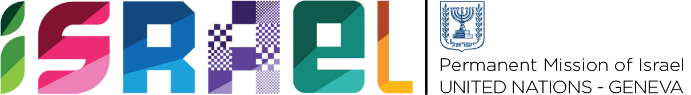 Check against delivery
1 minute 05 secs 
